nr 49/2022 (976)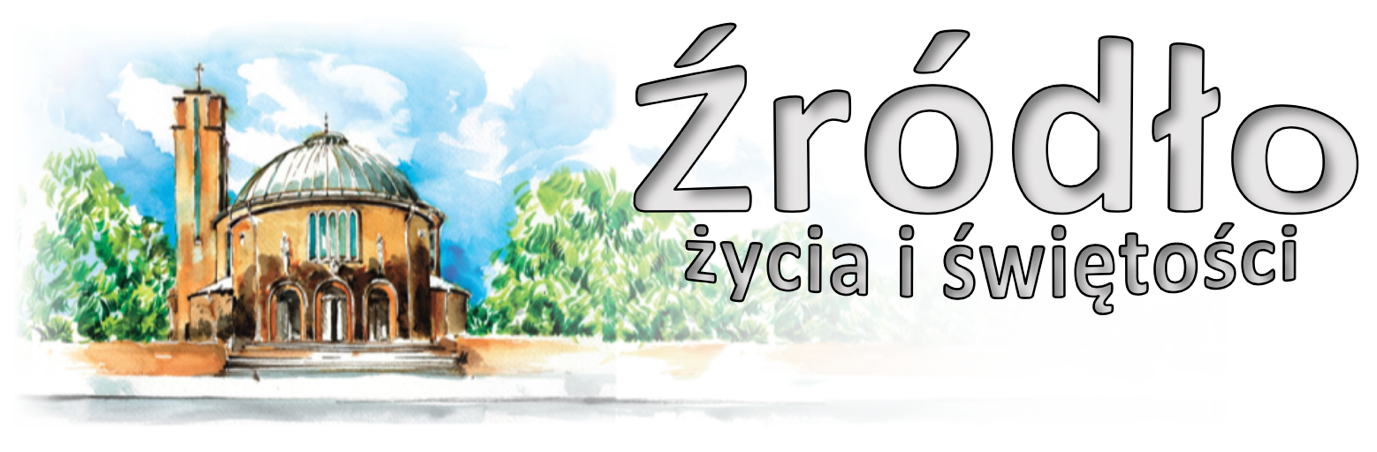 11 grudnia 2022 r.gazetka rzymskokatolickiej parafii pw. Najświętszego Serca Pana Jezusa w Raciborzu3 niedziela Adwentu - GaudeteEwangelia według św. Mateusza (11,2-11) „Gdy Jan usłyszał w więzieniu o czynach Chrystusa, posłał swoich uczniów z zapytaniem: Czy Ty jesteś Tym, który ma przyjść, czy też innego mamy oczekiwać? Jezus im odpowiedział: Idźcie i oznajmijcie Janowi to, co słyszycie i na co patrzycie: niewidomi wzrok odzyskują, chromi chodzą, trędowaci doznają oczyszczenia, głusi słyszą, umarli zmartwychwstają, ubogim głosi się Ewangelię. A błogosławiony jest ten, kto we Mnie nie zwątpi. Gdy oni odchodzili, Jezus zaczął mówić do tłumów o Janie: Coście wyszli oglądać na pustyni? Trzcinę kołyszącą się na wietrze? Ale coście wyszli zobaczyć? Człowieka w miękkie szaty ubranego? Oto w domach królewskich są ci, którzy miękkie szaty noszą. Po coście więc wyszli? Proroka zobaczyć? Tak, powiadam wam, nawet więcej niż proroka. On jest tym, o którym napisano: Oto Ja posyłam mego wysłańca przed Tobą, aby Ci przygotował drogę. Zaprawdę, powiadam wam: Między narodzonymi z niewiast nie powstał większy od Jana Chrzciciela. Lecz najmniejszy w królestwie niebieskim większy jest niż on.”Posłuchajmy, co po odesłaniu uczniów Jana mówi Jezus do rzeszy: „Coście wyszli widzieć na pustyni? Trzcinę chwiejącą się od wiatru?” Nie mówi tego twierdząco, lecz zaprzeczająco. Trzcina za powiewem wiatru w drugą stronę się pochyla. A co trzcina wyraża, jak nie cieleśnie nastawionego ducha? Ten, gdy dozna względów lub zniewagi, zaraz pochyla się w tę, czy inną stronę. Jeśli z ust ludzkich słyszy słowa pochwały, cieszy się, wynosi, jakby się cały pochylał w stronę, skąd doznał życzliwości. Jeśli jednak stamtąd wiatr zniewagi się zerwie, skąd przedtem pochodziły pochwały, zaraz go siła gniewu w drugą stronę pochyla. Jan nie był trzciną chwiejącą się od wiatru, ani bowiem pochlebstwa nie czyniły go łaskawym, ani z powodu jakiejkolwiek zniewagi wiatr nie czynił go przykrym. Ani pomyślność go nie wynosiła, ani przeciwności nie mogły go ugiąć. Nie był więc Jan trzciną chwiejącą się od wiatru, bo żadna zmiana rzeczy nie potrafiła odwrócić go od tego, co prawe. Uczmy się więc, najdrożsi bracia, nie być trzciną chwiejącą się od wiatru. Umacniajmy ducha przeciw słowom, które usłyszy. Niechaj nasz duch będzie nieugięty. Niech żadna zniewaga nie pobudza nas do gniewu, ani żadna pochwała do zgadzania się na to, co niesłuszne. Niechaj pomyślność nas nie wynosi, ani przeciwności nie pokonają, ale opierając się na wierze, nie dajmy się poruszyć żadną zmianą tego, co przemija. Do charakterystyki Jana jest jeszcze dodane: „Coście wyszli widzieć na pustyni? Czy człowieka w miękkie szaty odzianego? Oto ci, którzy w miękkie szaty się przyodziewają, w domach królewskich są”. Napisane jest bowiem, iż odzienie Jana było wykonane z sierści wielbłąda (Mt 3,4). Cóż więc znaczy: „Oto ci, którzy w miękkie szaty się przyodziewają, w domach królewskich są”, jeśli nie to, iż ci, którzy uciekają przed znoszeniem przykrości dla Boga, nie walczą za niebiańskiego, lecz za ziemskiego króla: wyłącznie oddani sprawom zewnętrznym, szukają wygody życia i uciech?... Jednakże to, iż powiedziano, że Jan nie był odziany w miękkie szaty, można zrozumieć i w innym znaczeniu: nie był odziany w miękkie szaty, bo życia grzeszników pochlebstwami nie popierał, lecz ostro przeciw niemu występował mówiąc: „Plemię żmijowe, któż was zapewnił, że ujdziecie gniewu przyszłego?” (Mt 3,7) A i Salomon mówi: „Słowa mędrców są jak ościenie i jak gwoździe głęboko wbite” (Koh 12,11). Słowa mędrców są porównane do ościeni i gwoździ, nie umieją bowiem głaskać występków winowajców, ale je kłują.św. Grzegorz Wielki († 604)Ogłoszenia z życia naszej parafiiPoniedziałek – 12 grudnia 2022 							Mt 21,23-27	  630			Za † Manfreda Musioła (od lokatorów z ulicy Słowackiego 50)	  900			Za †† rodziców Annę i Antoniego Kaleta, teściów Stachurskich, brata Jorga, siostrę Marię, szwagra Joachima	1730			Roraty dla dzieci i rodziców 1. W intencji ks. Proboszcza Adama z okazji urodzin o Boże błogosławieństwo w pracy duszpasterskiej, zdrowie i opiekę Matki Najświętszej (od Róż Różańcowych)			2.	Za †† rodziców Stefanię i Stanisława Paszkowskich, siostrę i szwagra MarcinowskichWtorek – 13 grudnia 2022 – św. Łucji, dziewicy i męczennicy 				Mt 21,28-32	  630	1.	Za †† Elżbietę i Pawła Perenc oraz Emilię Leśnik			2.	Za † Jana Maciołka	  800			W języku niemieckim: Zu Gottes Barmherzigkeit für die †† Eltern Ernst und Maria sowie für alle †† Verwandten und Vorfahren der Familien: Jendrosch, Gonschior, Podhajski und Rödiger	1730			Roraty dla dzieci i rodziców 1. Za † ojca Zygmunta Piechota oraz o Boże błogosławieństwo w rodzinie			2.	Za † Jana Stec (od sąsiadów z ulicy Słowackiego 54 i 56)Środa – 14 grudnia 2022 – św. Jana od Krzyża, prezbitera i doktora Kościoła 		Łk 7,18b-23	  630			Do Miłosierdzia Bożego za †† Różę i Gintra Heitzer w 2. rocznicę śmierci (od siostry Wandy)	  900			Do Bożej Opatrzności przez wstawiennictwo MBNP z podziękowaniem za otrzymane łaski, z prośbą o dalsze Boże błogosławieństwo dla Anny z okazji urodzin	1730			Roraty dla dzieci i rodziców 1. Za †† teściów Gertrudę i Edwarda Przybyła			2.	Za † Marię Rychlik (od Bogusi, Andrzeja, Haliny i Edwarda)Czwartek – 15 grudnia 2022 								Łk 7,24-30	  630	1.	Za † Jana Maciołka			2.	Za † Mariana Chmieleckiego (od bratanka Bogdana z rodziną)	1730			Roraty dla dzieci i rodziców 1. Za †† matkę Marię, brata Jana i bratową, brata Stefana i bratową, brata Michała oraz za †† z rodziny Gawrońskich			2.	Zbiorowa za zmarłych: - Za † Emilię Kowalczyk (od mieszkańców z ulicy Pomnikowej); - Za † Brygidę Perucką-Dziadek (od współlokatorów z ulicy Katowickiej 7); - Za † Zbigniewa Kilara w 30. dzień; - Za † Mirosławę Żołubak w 30. dzień, † tatę Jerzego Honysz oraz † Mariana Urbisz; - Za † Dorotę Trybus w 30. dzień; - Za † Małgorzatę w 2. rocznicę śmierci (od rodziców); - Za † mamę Bożenę Biel w 1. rocznicę śmierci i za † ojca Franciszka w 17. rocznicę śmierci; - Za † Wacławę Leśniak w 30. dzień; - Za † Mariana Burczyc (od kolegi Jurka Siary z żoną); - Za †† Zygmunta Żołneczko, pokrewieństwo, †† z rodziny i dusze w czyśćcu cierpiące; - Za † Michała Rokickiego w 1. rocznicę śmierci; - Za †† mamę Marię Skotnicką, ciocię Jolantę Wojas, Brygidę Kozik, wujka Romana Skotnickiego, dziadków Jana i Ernę Skotnickich i †† z rodziny; - Do Miłosierdzia Bożego za †† babcię Klarę Durczok w 25. rocznicę śmierci, dziadka Alojzego, rodziców Edeltraudę i Józefa Otawa oraz wszystkich bliskich zmarłych; - Za † Jana Maciołka (od rodziny Drożdż z Mielca); -	Do Miłosierdzia Bożego za †† Janinę i Bazylego Pilipczuk, †† z rodziny, teściów Józefę i Franciszka Iwanickich, córkę i zięcia oraz zmarłych z rodzinyPiątek – 16 grudnia 2022 								J 5,33-36	  630			Za † Janinę Uciakowską	  900			Przez wstawiennictwo Matki Bożej i św. Szarbela za Małgorzatę Szyjan-Kurpiel o szczęśliwy przebieg operacji i zdrowie oraz w pewnej intencji	1500			Koronka do Bożego Miłosierdzia	1800			Roraty dla dorosłych i młodzieży 1. Za †† rodziców Marię i Franciszka Koczy, męża Józefa, teściów Machowskich, siostrę Gizelę oraz całe pokrewieństwo i dusze w czyśćcu cierpiące			2.	Za †† Stefana i Michaelę MatuszekSobota – 17 grudnia 2022 								Mt 1,1-17	  630			Roraty dla dorosłych 1. Za † ks. Proboszcza Jana Posta w 42 rocznicę śmierci			2.	Za †† żonę Marię Grech, siostrę Marię, brata Jerzego, rodziców z obu stron i dusze w czyśćcu cierpiące	1730			Nieszpory Maryjne	1800			W sobotni wieczór: 1. Za † męża Bolesława Jurkiewicza w 18. rocznicę śmierci, †† brata Bolesława Leja, bratową Bronisławę, dziadków, teściów i dusze w czyśćcu cierpiące			2.	Za † syna Krystiana Mazurkiewicza w 1. rocznicę śmierci, †† rodziców, rodzeństwo i dziadków Mazurkiewicz, ojca, brata, wszystkich †† z rodziny Lipickich i dusze w czyśćcu cierpiące			3.	Za † Janinę Uciakowską w 30. dzień	1930			Raciborski Wieczór Uwielbienia4 Niedziela Adwentu – 18 grudnia 2022 			      Iz 7,10-14; Rz 1,1-7; Mt 1,18-24	  700			Za † męża Idziego Leśniak w 20. rocznicę śmierci, żonę Wacławę, †† rodziców Jadwigę i Stanisława Szablińskich, braci, bratowe, szwagra i teściów	  830			Godzinki o Niepokalanym Poczęciu NMP	  900			Za † Piotra Stochmiałka w 30. dzień						Katecheza o Kościele: Biblijne obrazy Kościoła	1030			Za †† Annę Kołek w 1. rocznicę śmierci oraz Joachima Kołek i za †† z rodziny Stania						W kaplicy pod kościołem dla dzieci:	1200			Zbiorowa za jubilatów i solenizantów: - Z okazji 75. rocznicy urodzin Kazimierza w podziękowaniu za otrzymane łaski, zdrowie, prosząc o Boże błogosławieństwo i łaski dla solenizanta, rodziny i znajomych; -	Za wstawiennictwem Matki Bożej Nieustającej Pomocy w intencji Marii Wołoszyn z okazji 86 rocznicy urodzin, z podziękowaniem za otrzymane łaski, z prośbą o Boże błogosławieństwo;	1400			Msza Święta Trydencka	1545			Różaniec Fatimski	1600			Spotkanie Synodalne: film „Szukam cię tato” (Net for God); rozmowa	1730			Nieszpory Adwentowe	1800			Za † Annę Stefaniak w 1. rocznicę śmierci, †† dziadków Aleksandrę i Stanisława, † brataW tym tygodniu modlimy się: o zakończenie wojnyDzisiaj o 900 w klasztorze Annuntiata skupienie dla mężczyzn, o 1600 Spotkanie Rodzinne, natomiast w naszym kościele o 1700 Różaniec, oraz na godz. 1730 nieszpory Adwentowe.Zapraszamy do uczestnictwa w katechezach o Kościele, które będą głoszone w niedziele po Mszach Świętych o 900. Można ich wysłuchać także online, lub odtworzyć ze strony www.Od poniedziałku do czwartku zapraszamy na Roraty dla dzieci i rodziców o 1730; w piątek o 1800 Roraty dla młodzieży i dorosłych, w sobotę o 630 dla dorosłych.W poniedziałek o 1930 próba scholi.We wtorek o godz. 1530 spotkanie Klubu Seniora, po wieczornej Mszy spotkanie Kręgu Biblijnego, o 1700 próba chóru.W piątek o 1500 Koronka do Bożego Miłosierdzia.W sobotę od godz. 730 przedświąteczne odwiedziny chorych. Zgłoszenia w kancelarii lub zakrystii.W sobotę zapraszamy na godz. 1930 na kolejny Raciborskie Wieczór Uwielbienia.W przyszłą niedzielę o 1400 Msza Trydencka, o 1545 Różaniec Fatimski o zakończenie wojny, natomiast o 1600 zapraszamy na „Spotkanie Synodalne”: półgodzinny film o roli ojca w rodzinie oraz rozmowa. Zapraszamy członków rady parafialnej, ale także wszystkich zainteresowanych parafian.Zachęcamy do wcześniejszego skorzystania z sakramentu pokuty przed świętami.Trwa akcja zbierania ciepłej, zimowej odzieży oraz wosku z którego będą przygotowywane specjalne ogrzewacze. Zbiórka na rzecz Ukrainy w domu katechetycznym. Również nadal można włączyć się w program Rodzina-Rodzinie. Szczegóły na stronie rodzinarodzinie.caritas.pl/ukraina14 grudnia, w środę Caritas parafialny w godzinach od 1400 do 1430 będzie wydawał bony osobom najbardziej potrzebującym. Nadal można wesprzeć działania Caritas ofiarami złożonymi do puszek wyłożonych w kościele.W przyszłą niedzielę, 18 lutego po Mszy wieczornej (o 1900) w kaplicy pod kościołem spotkanie w sprawie strojów komunijnych – alb. Przymiarki dla chętnych odbędą się w późniejszym terminie.Ośrodek w Głuchołazach zaprasza na „Ferie z wnukami”. Szczegóły na plakacie.Przed kościołem do nabycia: nasza parafialna gazetka „Źródło”, Gość Niedzielny. W zakrystii jest do nabycia „Droga do nieba” z dużym i małym drukiem.Można nabyć świece Caritas (małą 7 zł. duża 15 zł.) oraz opłatki. Można też nabyć kartki z stajenką z naszego kościoła oraz bombki z wizerunkiem naszego kościoła (w cenie 20 zł; tutaj dochód przeznaczony jest na wyjazd młodzieży na SDM do Lizbony).Kolekta dzisiejsza przeznaczona jest na bieżące potrzeby parafii.Za wszystkie ofiary, kwiaty i prace przy kościele składamy serdeczne „Bóg zapłać”. W minionym tygodniu odeszli do Pana: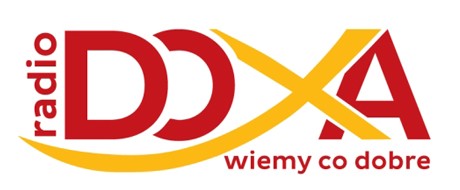  Helena Krajewska, lat 90, zam. na ul. Katowickiej (poniedziałek, 12 XII 2022 o 12.oo)Maciej Jabłoński, lat 56, zam. na ul. Włoskiej (poprzednio Opawska) (pogrzeb w poniedziałek, 12 XI 2022 o 13.oo)Jan Chmiel, lat 86, zam. na ul. Katowickiej Anna Anielska, lat 14, zam. na ul. Warszawskiej Aniela Janocha, l. 69, zam. na ul. KossakaWieczny odpoczynek racz zmarłym dać Panie Wierzę w Kościół Chrystusowy – Po co kościół?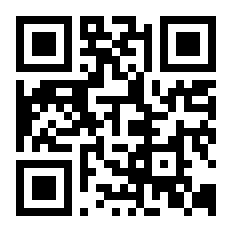 Redemptor Hominis JPII„Człowiek nie może żyć bez miłości. Człowiek pozostaje dla siebie istotą niezrozumiałą, jego życie jest pozbawione sensu, jeśli nie objawi mu się Miłość, jeśli nie spotka się z Miłością, jeśli jej nie dotknie i nie uczyni w jakiś sposób swoją, jeśli nie znajdzie w niej żywego uczestnictwa. I dlatego właśnie Chrystus-Odkupiciel, (...) «objawia w pełni człowieka samemu człowiekowi». To jest ów — jeśli tak wolno się wyrazić — ludzki wymiar Tajemnicy Odkupienia. Człowiek odnajduje w nim swoją właściwą wielkość, godność i wartość swego człowieczeństwa”. Do refleksjiPopatrz na siebie, na swoje życie, zdolności i talenty. Dostrzeż swoje sukcesy, chwile, w których czułeś się spełniony, szczęśliwy. Wsłuchaj się w słowa Pana Boga: Stworzyłem Cię na swój obraz i podobieństwo. Najdoskonalszym wzorem człowieczeństwa jest Jezus Chrystus: Bóg-człowiek, który ukazuje nam zarówno prawdziwą istotę Boga, jak i prawdziwy ideał człowieka. To w Jezusie Chrystusie poznajemy, jakiego człowieka Bóg chce, jaki jest nasz pierwowzór. We wspólnocie Kościoła Bóg objawia nam siebie. Najpełniej w Słowie Bożym i w sakramentach, ale także w naszej modlitwie, w drugim człowieku, w wydarzeniach dnia codziennego i w otaczającym nas świecie. ZadanieZaproś swoją rodzinę do wspólnego czytania Pisma Świętego. Otwórz Biblię w dowolnym miejscu (warto zacząć od Nowego Testamentu), przeczytaj głośno fragment, a następnie spróbujcie wspólnie odpowiedzieć na pytania: ●  czego dowiadujemy się z tego fragmentu o Panu Bogu? ●  jaką prawdę możemy odkryć o nas samych? ●  co Pan Bóg chce nam powiedzieć tu i teraz, w naszej konkretnej sytuacji życiowej? 